WAIVER FORM FOR ADULT 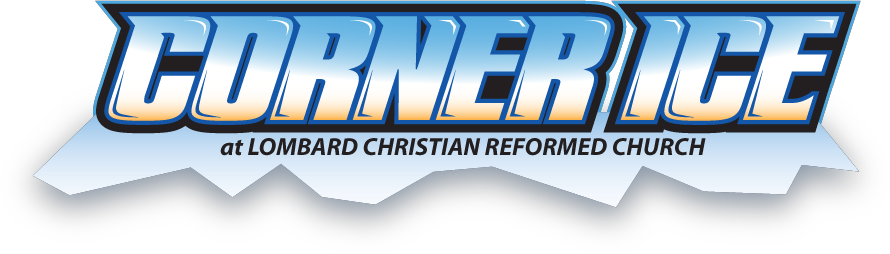 CONSENT AND HOLD HARMLESS FORMI understand I am assuming any and all risks associated with all activity on the ice rink located on the property of activity sponsor, Lombard Christian Reformed Church. I understand that all reasonable safety precautions have been taken by the activity sponsor and that the possibility of an unforeseen hazard does exist.  I further agree not to hold Lombard Christian Reformed Church, its leadership, employees, or volunteers liable for damages, losses, or injuries incurred by or to me.  Name (Print):  	Signature: ______________________________________________ Date:________________________ Lombard Christian Reformed Church        ·        2020 S. Meyers Rd.        ·        Lombard, IL       ·        630-495-3080        ·        lombardcrc.org